Aanmelding H. Vormsel 2018-2019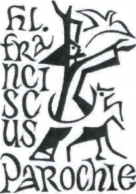 Kerkelijke gegevens VormelingRoepnaam:	………………………………………….Volledige doopnamen:	Achternaam:	Geboorteplaats en -datum:	Doopdatum:	in de kerk	te (plaats)	Doopbewijs bijgesloten: ja / neewil graag op ……………………………………het sacrament van het Vormsel ontvangen in kerk…………………….. te ………………………….Indien de vormeling in één van de zeven kerken van de H. Franciscusparochie (Bommelerwaard) gedoopt is hoeft u geen doopbewijs bij te sluiten. Dit wordt geregeld door het secretariaat van de H. Franciscusparochie.Indien de vormeling in een kerk buiten de Bommelerwaard is gedoopt, dient gelijk met dit formulier een doopbewijs te worden ingeleverd. Het doopbewijs is te verkrijgen bij de kerk waar de vormeling gedoopt is.Eerste H. Communie gedaan in de kerk 	………………………………………….te (plaats)	op (datum/jaar)……………………………………….ContactgegevensNaam vader:……………………………………………………………………………………………...Naam moeder:……………………………………………………………………………………………Woonadres:	Postcode + woonplaats:	Vaste telefoon:………………………… mobiele telefoon:	E-mailadres:……………………………………………………………………………………….Leerling op basisschool…………………………..te …………………………..groep………Ouders gaan akkoord dat de naam van hun kind en eventuele foto’s waarop hij/zij staat * in  parochieblad/website/krant/facebook*  mag komen te staan.  Ja/neeOuders gaan akkoord dat hun telefoonnummer en/ of e-mailadres wordt doorgegeven aan andere ouders in verband met het maken van een Vormselboekje of uitstapje, behorend bij het Vormselproject……ja/ nee. *  Doorhalen waarvoor u géén goedkeuring verleend.  Ouders gaan akkoord dat hun telefoonnummer en/ of e-mailadres wordt doorgegeven aan andere ouders in verband met het maken van een vormselboekje of uitstapje, behorend bij het vormsel……ja/ nee.De ingevulde formulieren dienen samen met de doopbewijzen te worden ingeleverd bij een van de leden van het pastoraal team, zodat de gegevens correct kunnen worden ingevoerd in de ledenadministratie en de parochieregisters.     R.K. Parochie H. Franciscus   Hertog Arnoldstraat 57 B    5331 XG KerkdrielTel: 0418-632504         E-mail: info@katholiekbommelerwaard.nlBankrekening: NL83RABO 017.99.79.345